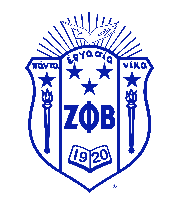 Zeta Phi Beta Sorority, Incorporated  Valerie Hollingsworth Baker, International Centennial Grand Basileus  1734 New Hampshire Avenue, NW  Washington, DC 20009  www.zphib1920.org Dignitary Itinerary  Schedule Name:Title:    Name:Title:    Arrival Date (Weekday; mm/dd/yyyy)Arrival TimeArrival MethodDeparture Date (Weekday; mm/dd/yyyy)Departure TimeDeparture MethodGround Transport_____Yes        _____NoGround Transport InformationHotelDignitary Voice/TextDignitary EmailEscort NameEscort Voice/TextEscort Email EventTimeLocationAttire